Camp 290 South Lane Camp, Barrows Green; Lancashire (aka Penketh Hostel Camp)Included in the 1945 ICRC camp list – Labour Camp. 290. South Lane Camp, Barrow Green, Bold, Widnes, Lancs.Prisoner of War Camps (1939 – 1948)  -  Project report by Roger J.C. Thomas - English Heritage 2003Prisoner of War Camps (1939 – 1948)  -  Project report by Roger J.C. Thomas - English Heritage 2003Prisoner of War Camps (1939 – 1948)  -  Project report by Roger J.C. Thomas - English Heritage 2003Prisoner of War Camps (1939 – 1948)  -  Project report by Roger J.C. Thomas - English Heritage 2003Prisoner of War Camps (1939 – 1948)  -  Project report by Roger J.C. Thomas - English Heritage 2003Prisoner of War Camps (1939 – 1948)  -  Project report by Roger J.C. Thomas - English Heritage 2003Prisoner of War Camps (1939 – 1948)  -  Project report by Roger J.C. Thomas - English Heritage 2003Prisoner of War Camps (1939 – 1948)  -  Project report by Roger J.C. Thomas - English Heritage 2003OS NGRSheetNo.Name & LocationCountyCond’nType 1945CommentsSJ 5416 8789108290Penketh Hostel, South Lane Farm, SouthLane, Barrow's GreenLancashire3GermanWorking CampFormer Heavy Anti-aircraft battery(HAA Bty)Location: The ‘hostel’ is shown on the 1954 OS map. On the modern map inset, the pow site is now Bridge House – the ‘Camp(dis)’ is where the Barrows green 3.7” HAA Battery was located as one of the sites protecting the huge RAF/USAAF airbase at Burtonwood.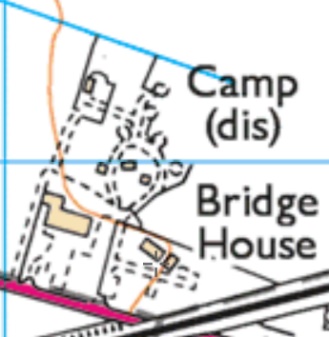 Before the camp: FarmlandPow Camp: Initially held low risk Italian pows in the Royal Artillery barrack huts. By 1945 it held German pows.The Pastscape heritage report states that the camp was used after the battery was closed down.There is still a tower which is argued to be - a water tower / guard tower / gun and searchlight placement (Pastscape stated it was a water tank).After the camp: Used for a short time as a hostel for displaced people.Further Information:National Archives FO 1120/243 – Re-educational survey visit reports for camps 286 to 293. Dated 1 January 1946 – 31 December 1948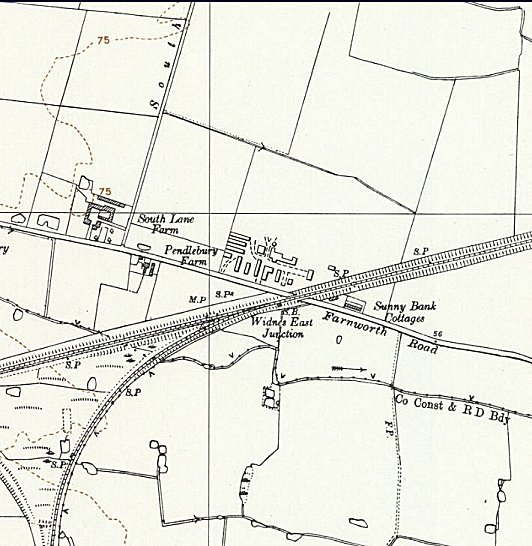 Location: The ‘hostel’ is shown on the 1954 OS map. On the modern map inset, the pow site is now Bridge House – the ‘Camp(dis)’ is where the Barrows green 3.7” HAA Battery was located as one of the sites protecting the huge RAF/USAAF airbase at Burtonwood.Before the camp: FarmlandPow Camp: Initially held low risk Italian pows in the Royal Artillery barrack huts. By 1945 it held German pows.The Pastscape heritage report states that the camp was used after the battery was closed down.There is still a tower which is argued to be - a water tower / guard tower / gun and searchlight placement (Pastscape stated it was a water tank).After the camp: Used for a short time as a hostel for displaced people.Further Information:National Archives FO 1120/243 – Re-educational survey visit reports for camps 286 to 293. Dated 1 January 1946 – 31 December 1948Ordnance Survey 1954